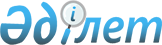 Асыл тұқымды мал шаруашылығын дамытуға және мал шаруашылығы өнiмiнiң өнiмдiлiгi мен сапасын арттыруға  2015 жылға субсидиялар көлемдерін бекіту туралыМаңғыстау облысы әкімдігінің 2015 жылғы 20 наурыздағы № 75 қаулысы. Маңғыстау облысы Әділет департаментінде 2015 жылғы 30 сәуірде № 2698 болып тіркелді      РҚАО-ның ескертпесі.

      Құжаттың мәтінінде түпнұсқаның пунктуациясы мен орфографиясы сақталған.      «Қазақстан Республикасындағы жергілікті мемлекеттік басқару және өзін-өзі басқару туралы» 2001 жылғы 23 қантардағы, «Агроөнеркәсіптік кешенді және ауылдық аумақтарды дамытуды мемлекеттік реттеу туралы» 2005 жылғы 8 шілдедегі Қазақстан Республикасының заңдарына, «Асыл тұқымды мал шаруашылығын дамытуды, мал шаруашылығының өнімділігін және өнім сапасын арттыруды субсидиялау қағидаларын бекіту туралы» Қазақстан Республикасы Ауыл шаруашылығы министрінің 2014 жылғы 19 қарашадағы № 3-1/600 бұйрығына (Нормативтік құқықтық актілерді мемлекеттік тіркеу тізілімінде № 9987 болып тіркелген) сәйкес облыс әкімдігі ҚАУЛЫ ЕТЕДІ:



      1. Мыналар бекітілсін:

      осы қаулының 1 – қосымшасына сәйкес мал шаруашылығы салалары бойынша ірі, шырынды, құрама жемшөп пен жемшөп қоспаларын сатып алу бойынша шығындарды арзандатуға арналған субсидиялар нормативтері;

      осы қаулының 2 – қосымшасына сәйкес ірі, шырынды, құрама жемшөп пен жемшөп қоспаларын сатып алу бойынша шығындарды арзандатуға арналған субсидиялау бағыты бойынша ауыл шаруашылығы тауар өндірушілеріне қойылатын өлшемдер мен талаптар;

      осы қаулының 3 – қосымшасына сәйкес асыл тұқымды мал шаруашылығын дамытуға және мал шаруашылығы өнімінің өнімділігі мен сапасын арттыруға 2015 жылға субсидиялар көлемдері

      Ескерту. 1 - тармақ жаңа редакцияда - Маңғыстау облысы әкімдігінің 21.07.2015 № 204 қаулысымен (жарияланған күнінен кейін күнтізбелік он күн өткен соң қолданысқа енгізіледі)..



      2. «Облыстық ауыл шаруашылығы басқармасы» мемлекеттік мекемесі (Б. Ерсайынұлы) осы қаулының «Әділет» ақпараттық-құқықтық жүйесі мен бұқаралық ақпарат құралдарында ресми жариялануын, Маңғыстау облысы әкімдігінің интернет-ресурсында орналасуын қамтамасыз етсін.



      3. Осы қаулының орындалуын бақылау облыс әкімінің орынбасары Р. М. Әміржановқа жүктелсін.



      4. Осы қаулы әділет органдарында мемлекеттік тіркелген күннен бастап күшіне енеді және ол алғашқы ресми жарияланған күнінен кейін күнтізбелік он күн өткен соң қолданысқа енгізіледі.

 

       Облыс әкімінің

      міндетін атқарушы                       С. Алдашев

 

       «КЕЛІСІЛДІ»

      Қазақстан Республикасы

      Ауыл шаруашылығы министрі

      А.С. Мамытбеков

      20 наурыз 2015 жыл

Маңғыстау облысы әкімдігінің

2015 жылғы 20 наурыздағы

№ 75 қаулысына 1 – қосымша Мал шаруашылығы салалары бойынша ірі, шырынды, құрама жемшөп пен жемшөп қоспаларын сатып алу бойынша шығындарды арзандатуға арналған субсидиялар нормативтері      Ескерту. 1 - қосымша жаңа редакцияда - Маңғыстау облысы әкімдігінің 21.07.2015 № 204 қаулысымен (жарияланған күнінен кейін күнтізбелік он күн өткен соң қолданысқа енгізіледі).

Маңғыстау облысы әкімдігінің

2015 жылғы 20 наурыздағы

№ 75 қаулысына 2 - қосымша Ірі, шырынды, құрама жемшөп пен жемшөп қоспаларын  сатып алу бойынша шығындарды арзандатуға арналған субсидиялау бағыты бойынша ауыл шаруашылығы тауар өндірушілеріне қойылатын өлшемдер мен талаптар     Ескерту. 2 - қосымша жаңа редакцияда - Маңғыстау облысы әкімдігінің 21.07.2015 № 204 қаулысымен (жарияланған күнінен кейін күнтізбелік он күн өткен соң қолданысқа енгізіледі).

Маңғыстау облысы әкімдігінің

2015 жылғы 20 наурыздағы

№ 75 қаулысына 3 - қосымша Асыл тұқымды мал шаруашылығын дамытуға және мал шаруашылығы өнімінің өнімділігі мен сапасын арттыруға 2015 жылға субсидиялар көлемдері      Ескерту. Қаулы 3 - қосымшамен толықтырылды - Маңғыстау облысы әкімдігінің 21.07.2015 № 204 қаулысымен (жарияланған күнінен кейін күнтізбелік он күн өткен соң қолданысқа енгізіледі).
					© 2012. Қазақстан Республикасы Әділет министрлігінің «Қазақстан Республикасының Заңнама және құқықтық ақпарат институты» ШЖҚ РМК
				№Мал шаруашылығы салаларыӨлшем бірлігі1 бірлікке арналған субсидиялар нормативтері, теңге1Қой шаруашылығыбас15852Жылқы шаруашылығыбас37543Түйе шаруашылығыбас3387№Субсидиялау бағытыӨлшемдер мен талаптар1Ірі, шырынды, құрама жемшөп пен жемшөп қоспаларын сатып алуАсыл тұқымды аналық мал басының болуы 1Ірі, шырынды, құрама жемшөп пен жемшөп қоспаларын сатып алуБарлық малдарда бірдейлендіру нөмірлерінің және олардың ауыл шаруашылығы жануарларын сәйкестендіру жөніндегі деректер базасында тіркелуінің болуы1Ірі, шырынды, құрама жемшөп пен жемшөп қоспаларын сатып алуВетеринариялық, ветеринариялық-санитариялық іс-шараларды ұйымдастыру және жүзеге асыру, зоотехникалық есепті жүргізу1Ірі, шырынды, құрама жемшөп пен жемшөп қоспаларын сатып алуҚойдың барлық мал басының селекциялық және асыл тұқымдық жұмыстар жүргізудің бірыңғай ақпараттық базасында тіркелуінің болуы№Субсидиялау бағыты1 бірлікке арналған субсидиялар нормативтері, теңгеСубсидияланатын көлем, кгСубсидия сомасы, мың теңгеАсыл тұқымды мал шаруашылығын дамытуАсыл тұқымды мал шаруашылығын дамытуАсыл тұқымды мал шаруашылығын дамытуАсыл тұқымды мал шаруашылығын дамытуАсыл тұқымды мал шаруашылығын дамыту1Отандық асыл тұқымды ірі қара малды сатып алу154 000365 544,02Қой шаруашылығында селекциялық және асыл тұқымдық жұмыстарды жүргізу: асыл тұқымдық зауыттар мен шаруашылықтардағы асыл тұқымдық аналық қой басы1 50012 06418 096,03Асыл тұқымды тоқтылар мен тұсақтарды сатып алу8 0003002 400,04Асыл тұқымды жылқыларды сатып алу40 0001415 640,0Өнім өндірісінің құнын арзандатуӨнім өндірісінің құнын арзандатуӨнім өндірісінің құнын арзандатуӨнім өндірісінің құнын арзандатуӨнім өндірісінің құнын арзандату5Түйе еті9030 0002 700,06Шұбат55610 00033 550,07Жылқы еті9230 0002 760,08Қой еті (1-деңгей)20020 0004 000,09Қой еті (2-деңгей)10028 1002 810,0Ірі, шырынды, құрама жемшөп пен жемшөп қоспаларын сатып алу бойынша шығындарды арзандатуІрі, шырынды, құрама жемшөп пен жемшөп қоспаларын сатып алу бойынша шығындарды арзандатуІрі, шырынды, құрама жемшөп пен жемшөп қоспаларын сатып алу бойынша шығындарды арзандатуІрі, шырынды, құрама жемшөп пен жемшөп қоспаларын сатып алу бойынша шығындарды арзандатуІрі, шырынды, құрама жемшөп пен жемшөп қоспаларын сатып алу бойынша шығындарды арзандату10Қой шаруашылығы15851500023775,011Жылқы шаруашылығы3754400015016,012Түйе шаруашылығы338716005418,0Барлығы Барлығы 121709,0